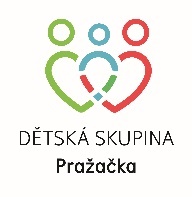 CZ.03.1.51/0.0/0.0/22_142/0017407Souhlas se zpracováním osobních údajů – rodičeUdělujete tímto souhlas společnosti My. Aktivity, o.p.s. (dále jen „Správce“), aby ve smyslu zákona č. 110/2019 Sb., o ochraně osobních údajů (dále jen „Zákon na ochranu osobních údajů“) a Nařízení EU č. 2016/679 (dále jen „GDPR“) k mému dítěti:  jméno a příjmení dítěte ………………………………………………………………………. datum narození dítěte ………………………………………………………………………… zpracovávala tyto osobní údaje: a) fotografie a audiovizuální záznamy dítěte Fotografie a audiovizuální záznamy budou zpracovány formou umístění fotografií a audiovizuálních záznamů na SharePoint, Google Drive, Facebook, web RPC Osobní údaje dítěte získané na základě tohoto souhlasu budou Správcem zpracovávány pro účely dokumentování, marketingu a propagace činnosti školky provozované Správcem. Tyto údaje budou Správcem zpracovány po dobu 5 let od udělení souhlasu. S výše uvedeným zpracováním udělujete svůj výslovný dobrovolný souhlas. Souhlas lze vzít kdykoliv zpět, a to například zasláním emailu na adresu zachovalova@myaktivity.cz nebo dopisu na adresu sídla Správce. Odvolání souhlasu nemá za následek smazání již dříve zveřejněných fotografií a audiovizuálních záznamů. Zpracování osobních údajů je prováděno Správcem, osobní údaje však pro Správce mohou zpracovávat i tito zpracovatelé: poskytovatel software Webooker; poskytovatel software SharePoint, Google Drive; sociální síť Facebook, Instagram Berete na vědomí, že podle Zákona na ochranu osobních údajů a GDPR máte právo: e) vzít souhlas kdykoliv zpět; požadovat po Správci informaci, jaké osobni údaje zpracovává; požadovat po Správci vysvětleni ohledně zpracování osobních údajů; vyžádat si u Správce přistup k těmto údajům a tyto nechat aktualizovat nebo opravit; ch) požadovat po Správci výmaz těchto osobních údajů; v případě pochybnosti o dodržování povinnosti souvisejících se zpracováním osobních údajů obrátit se na Správce nebo na Úřad pro ochranu osobních údajů; uplatnit veškerá další práva přiznaná Zákonem na ochranu osobních údajů a GDPR. V Praze dne 	 …………………………………………………………….. jméno a příjmení rodiče, podpis 